Schulkalender 2019/20 Baden-WürttembergSchulkalender 2019/20 Baden-WürttembergSchulkalender 2019/20 Baden-WürttembergSchulkalender 2019/20 Baden-WürttembergSchulkalender 2019/20 Baden-WürttembergSchulkalender 2019/20 Baden-WürttembergSchulkalender 2019/20 Baden-WürttembergSchulkalender 2019/20 Baden-WürttembergSchulkalender 2019/20 Baden-WürttembergSchulkalender 2019/20 Baden-WürttembergSchulkalender 2019/20 Baden-WürttembergSchulkalender 2019/20 Baden-WürttembergSchulkalender 2019/20 Baden-WürttembergSchulkalender 2019/20 Baden-WürttembergSchulkalender 2019/20 Baden-WürttembergSchulkalender 2019/20 Baden-WürttembergSchulkalender 2019/20 Baden-WürttembergSchulkalender 2019/20 Baden-WürttembergSchulkalender 2019/20 Baden-WürttembergSchulkalender 2019/20 Baden-WürttembergSchulkalender 2019/20 Baden-WürttembergSchulkalender 2019/20 Baden-WürttembergSchulkalender 2019/20 Baden-WürttembergSchulkalender 2019/20 Baden-WürttembergSchulkalender 2019/20 Baden-WürttembergSchulkalender 2019/20 Baden-WürttembergSchulkalender 2019/20 Baden-WürttembergSchulkalender 2019/20 Baden-WürttembergSchulkalender 2019/20 Baden-WürttembergSchulkalender 2019/20 Baden-WürttembergSchulkalender 2019/20 Baden-WürttembergSchulkalender 2019/20 Baden-WürttembergSchulkalender 2019/20 Baden-WürttembergSchulkalender 2019/20 Baden-WürttembergSchulkalender 2019/20 Baden-WürttembergSchulkalender 2019/20 Baden-WürttembergSchulkalender 2019/20 Baden-WürttembergSchulkalender 2019/20 Baden-WürttembergSchulkalender 2019/20 Baden-Württemberg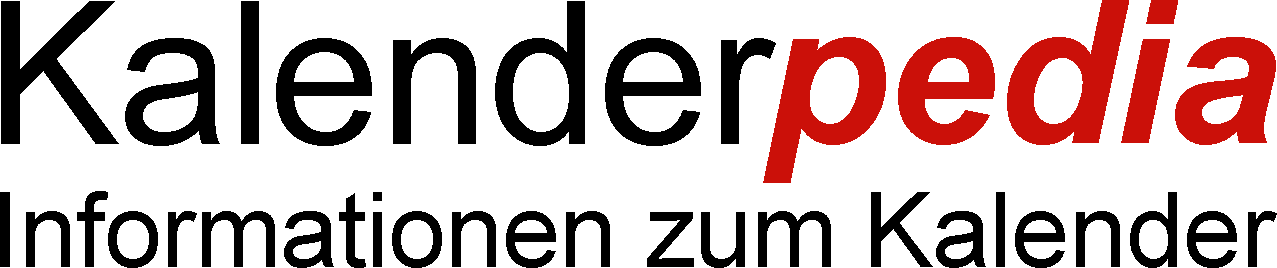 2019201920192019201920192019201920192019201920192019201920192019201920192019201920202020202020202020202020202020202020202020202020202020202020202020202020202020202020202020202020202020202020202020AugustAugustAugustAugustSeptemberSeptemberSeptemberSeptemberOktoberOktoberOktoberOktoberNovemberNovemberNovemberNovemberDezemberDezemberDezemberDezemberJanuarJanuarJanuarJanuarFebruarFebruarFebruarFebruarMärzMärzMärzMärzAprilAprilAprilAprilMaiMaiMaiMaiMaiJuniJuniJuniJuniJuliJuliJuliJuli1Do1So1Di1FrAllerheiligenAllerheiligen1SoErster AdventErster Advent1MiNeujahrNeujahr1Sa1So1Mi1FrTag der ArbeitTag der ArbeitTag der Arbeit1MoPfingst-montag231Mi2Fr2Mo362Mi2Sa2Mo492Do2So2Mo102Do2Sa2Di2Do3Sa3Di3DoTag der Dt. EinheitTag der Dt. Einheit3So3Di3Fr3Mo63Di3Fr3So3Mi3Fr4So4Mi4Fr4Mo454Mi4Sa4Di4Mi4Sa4Mo194Do4Sa5Mo325Do5Sa5Di5Do5So5Mi5Do5So5Di5Fr5So6Di6Fr6So6Mi6Fr6MoHl. Drei Könige26Do6Fr6Mo156Mi6Sa6Mo287Mi7Sa7Mo417Do7Sa7Di7Fr7Sa7Di7Do7So7Di8Do8So8Di8Fr8So8Mi8Sa8So8Mi8Fr8Mo248Mi9Fr9Mo379Mi9Sa9Mo509Do9So9Mo119Do9Sa9Di9Do10Sa10Di10Do10So10Di10Fr10Mo710Di10FrKarfreitagKarfreitag10SoMuttertagMuttertagMuttertag10Mi10Fr11So11Mi11Fr11Mo4611Mi11Sa11Di11Mi11Sa11Mo2011DoFron-
leichnamFron-
leichnam11Sa12Mo3312Do12Sa12Di12Do12So12Mi12Do12SoOsternOstern12Di12Fr12So13Di13Fr13So13Mi13Fr13Mo313Do13Fr13MoOster-montag1613Mi13Sa13Mo2914Mi14Sa14Mo4214Do14Sa14Di14Fr14Sa14Di14Do14So14Di15Do15So15Di15Fr15So15Mi15Sa15So15Mi15Fr15Mo2515Mi16Fr16Mo3816Mi16Sa16Mo5116Do16So16Mo1216Do16Sa16Di16Do17Sa17Di17Do17So17Di17Fr17Mo817Di17Fr17So17Mi17Fr18So18Mi18Fr18Mo4718Mi18Sa18Di18Mi18Sa18Mo2118Do18Sa19Mo3419Do19Sa19Di19Do19So19Mi19Do19So19Di19Fr19So20Di20Fr20So20Mi20Fr20Mo420Do20Fr20Mo1720Mi20Sa20Mo3021Mi21Sa21Mo4321Do21Sa21Di21Fr21Sa21Di21DoHimmel-
fahrtHimmel-
fahrtHimmel-
fahrt21So21Di22Do22So22Di22Fr22So22Mi22Sa22So22Mi22Fr22Mo2622Mi23Fr23Mo3923Mi23Sa23Mo5223Do23So23Mo1323Do23Sa23Di23Do24Sa24Di24Do24So24DiHeiligabendHeiligabend24Fr24MoRosen-
montag924Di24Fr24So24Mi24Fr25So25Mi25Fr25Mo4825Mi1. Weih-nachtstag1. Weih-nachtstag25Sa25Di25Mi25Sa25Mo2225Do25Sa26Mo3526Do26Sa26Di26Do2. Weih-nachtstag2. Weih-nachtstag26So26Mi26Do26So26Di26Fr26So27Di27Fr27SoEnde derSommerzeitEnde derSommerzeit27Mi27Fr27Mo527Do27Fr27Mo1827Mi27Sa27Mo3128Mi28Sa28Mo4428Do28Sa28Di28Fr28Sa28Di28Do28So28Di29Do29So29Di29Fr29So29Mi29Sa29SoBeginn der
SommerzeitBeginn der
Sommerzeit29Mi29Fr29Mo2729Mi30Fr30Mo4030Mi30Sa30Mo130Do30Mo1430Do30Sa30Di30Do31Sa31DoReforma-
tionstagReforma-
tionstag31DiSilvesterSilvester31Fr31Di31SoPfingstenPfingstenPfingsten31Fr© Kalenderpedia®   www.kalenderpedia.de© Kalenderpedia®   www.kalenderpedia.de© Kalenderpedia®   www.kalenderpedia.de© Kalenderpedia®   www.kalenderpedia.de© Kalenderpedia®   www.kalenderpedia.de© Kalenderpedia®   www.kalenderpedia.de© Kalenderpedia®   www.kalenderpedia.de© Kalenderpedia®   www.kalenderpedia.de© Kalenderpedia®   www.kalenderpedia.de© Kalenderpedia®   www.kalenderpedia.de© Kalenderpedia®   www.kalenderpedia.de© Kalenderpedia®   www.kalenderpedia.de© Kalenderpedia®   www.kalenderpedia.de© Kalenderpedia®   www.kalenderpedia.de© Kalenderpedia®   www.kalenderpedia.de© Kalenderpedia®   www.kalenderpedia.de© Kalenderpedia®   www.kalenderpedia.de© Kalenderpedia®   www.kalenderpedia.de© Kalenderpedia®   www.kalenderpedia.de© Kalenderpedia®   www.kalenderpedia.de© Kalenderpedia®   www.kalenderpedia.de© Kalenderpedia®   www.kalenderpedia.de© Kalenderpedia®   www.kalenderpedia.de© Kalenderpedia®   www.kalenderpedia.deAngaben ohne GewährAngaben ohne GewährAngaben ohne GewährAngaben ohne GewährAngaben ohne GewährAngaben ohne GewährAngaben ohne GewährAngaben ohne GewährAngaben ohne GewährAngaben ohne GewährAngaben ohne GewährAngaben ohne GewährAngaben ohne GewährAngaben ohne GewährAngaben ohne GewährAngaben ohne GewährAngaben ohne GewährAngaben ohne GewährAngaben ohne GewährAngaben ohne GewährAngaben ohne GewährAngaben ohne GewährAngaben ohne GewährAngaben ohne GewährAngaben ohne Gewähr